9	examiner et approuver le rapport du Directeur du Bureau des radiocommunications, conformément à l'article 7 de la Convention:9.2	sur les difficultés rencontrées ou les incohérences constatées dans l'application du Règlement des radiocommunications*; etPartie 12 – Paragraphe 3.2.5.2 du Rapport du Directeur du BRIntroductionOn trouvera dans le présent Addendum la proposition européenne commune concernant le § 3.2.5.2 du Rapport du Directeur du Bureau des radiocommunications au titre du point 9.2 de l'ordre du jour de la CMR-19. Le § 3.2.5.2 porte sur la possibilité d'autoriser le déplacement de points de mesure en liaison descendante, à la demande d'une administration, au titre du § 6.16 de l'Appendice 30B du RR, en vue d'exclure son territoire national de la zone de service d'un réseau à satellite de l'Appendice 30B du RR.Il est précisé dans les dispositions du §6.16 de l'Appendice 30B du RR qu'une administration peut à tout moment informer le Bureau qu'elle voit une objection à être incluse dans la zone de service d'une assignation de fréquence quelconque, même si cette assignation a déjà été inscrite dans la Liste du SFS. Le Bureau exclut alors de la zone de service le territoire et les points de mesure qui sont dans le territoire de l'administration ayant formulé l'objection.Cependant, si de nombreuses demandes sont formulées conformément au § 6.16 de l'Appendice 30B du RR, il est possible qu'aucun point de mesure ne subsiste à l'intérieur des zones de service des assignations de fréquence de certains réseaux à satellite. Si tous les points de mesure d'une assignation sont supprimés, même s'il subsiste des territoires à l'intérieur de sa zone de service, l'assignation doit être supprimée.Étant donné que les points de mesure en liaison descendante sont utilisés uniquement aux fins de la protection de l'assignation de fréquence concernée et que leur déplacement éventuel n'aurait aucune incidence sur les risques de brouillage de l'assignation de fréquence en question, afin d'éviter une situation dans laquelle en raison de l'absence de points de mesure dans la zone de service, certaines assignations de fréquence seraient supprimées de la Liste du SFS, il serait utile d'autoriser l'administration notificatrice à déplacer ses points de mesure en liaison descendante dans les cas où le § 6.16 de l'Appendice 30B du RR s'applique. Cette autorisation s'inscrirait en outre dans la droite ligne de la procédure analogue relative aux cas d'assignations de fréquence du SRS visés aux Appendices 30 et 30A du RR et de l'application du numéro 23.13C du RR en ce qui concerne l'exclusion de la zone de service d'un réseau à satellite du SRS.PropositionsAPPENDICE  30B  (RÉV.CMR-15)Dispositions et Plan associé pour le service fixe par satellite
dans les bandes 4 500-4 800 MHz, 6 725-7 025 MHz,
10,70-10,95 GHz, 11,20-11,45 GHz et 12,75-13,25 GHzARTICLE  6     (Rév.CMR-15)Procédures applicables à la conversion d'un allotissement en assignation, 
à la mise en œuvre d'un système additionnel ou à la modification 
d'une assignation figurant dans la Liste1, 2     (CMR-15)MOD	EUR/16A22A12/16.16	Une administration peut à tout moment, pendant ou après le délai de quatre mois susmentionné, informer le Bureau qu'elle voit une objection à être incluse dans la zone de service d'une assignation quelconque, même si cette assignation a été inscrite dans la Liste. Le Bureau informe alors l'administration responsable de l'assignation et exclut de la zone de service le territoire et les points de mesure qui sont dans le territoire de l'administration ayant formulé l'objection. Le Bureau met à jour la situation de référence sans revoir les examens précédents.Motifs:	Afin d'éviter que certaines assignations de fréquence figurant dans l'Appendice 30B du RR ne soient supprimées de la Liste en raison de nombreuses demandes d'exclusion de la zone de service et de la suppression ultérieure de tous ses points de mesure, il est proposé d'autoriser l'administration notificatrice à déplacer les points de mesure en liaison descendante du territoire de l'administration qui formule la demande d'exclusion vers les territoires compris dans la zone de service.______________Conférence mondiale des radiocommunications (CMR-19)
Charm el-Cheikh, Égypte, 28 octobre – 22 novembre 2019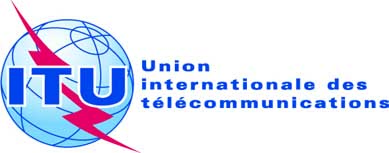 SÉANCE PLÉNIÈREAddendum 12 au
Document 16(Add.22)-F7 octobre 2019Original: anglaisPropositions européennes communesPropositions européennes communesPROPOSITIONS POUR LES TRAVAUX DE LA CONFÉRENCEPROPOSITIONS POUR LES TRAVAUX DE LA CONFÉRENCEPoint 9.2 de l'ordre du jourPoint 9.2 de l'ordre du jour